LOYOLA COLLEGE (AUTONOMOUS), CHENNAI – 600 034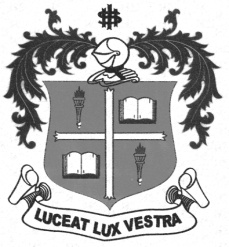 U.G. DEGREE EXAMINATION – LANGUAGESFIRST SEMESTER – NOVEMBER 2011TL 1085 - GENERAL TAMIL – I (10-11 Batch Only)                 Date : 04-11-2011 		                         Time : 1:00 - 4:00 	Dept. No.                                             Max. : 100 Marks				x=	 + = 	 + = 					x=						x=